ПРОЕКТ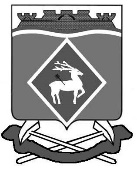 РОССИЙСКАЯ ФЕДЕРАЦИЯРОСТОВСКАЯ ОБЛАСТЬМУНИЦИПАЛЬНОЕ ОБРАЗОВАНИЕ «БЕЛОКАЛИТВИНСКИЙ РАЙОН»АДМИНИСТРАЦИЯ БЕЛОКАЛИТВИНСКОГО РАЙОНАПОСТАНОВЛЕНИЕот ________.2023		№ _____г.  Белая КалитваО внесении изменений в постановление АдминистрацииБелокалитвинского района от 30.11.2018 №2057В соответствии с пунктом 2 статьи 179 Бюджетного кодекса Российской Федерации, постановлением Администрации Белокалитвинского района от 26.02.2018 № 279 «Об утверждении Порядка разработки, реализации и оценки эффективности муниципальных программ Белокалитвинского района», Администрация Белокалитвинского района постановляет:1. Внести в приложение №1 к постановлению Администрации Белокалитвинского района от 30.11.2018 № 2057 «Об утверждении муниципальной программы Белокалитвинского района «Управление муниципальными финансами района и создание условий для эффективного управления муниципальными финансами поселений» изменения согласно приложению.2. Настоящее постановление вступает в силу после его официального опубликования. 3. Контроль за выполнением постановления оставляю за собой.И.о. главы АдминистрацииБелокалитвинского района		Личная подпись 			Д.Ю. УстименкоПриложениек постановлениюАдминистрации Белокалитвинского районаот __________ №_____ИЗМЕНЕНИЯ, вносимые в приложение №1 к постановлению Администрации Белокалитвинского района от 30.11.2018 № 2057 «Об утверждении муниципальной программы Белокалитвинского района «Управление муниципальными финансами района и создание условий для эффективного управления муниципальными финансами поселений»1. Подраздел «Ресурсное обеспечение муниципальной программы» раздела «Паспорт муниципальной программы Белокалитвинского района «Управление муниципальными финансами района и создание условий для эффективного управления муниципальными финансами поселений» изложить в редакции:2. Подраздел «Ресурсное обеспечение подпрограммы» раздела «Паспорт подпрограммы «Поддержание устойчивого исполнения бюджетов поселений» изложить в редакции:3. В приложении 1 к муниципальной программе Белокалитвинского района «Управление муниципальными финансами района и создание условий для эффективного управления муниципальными финансами поселений»:3.1. Пункты 2, 5 раздела «Муниципальная программа «Управление муниципальными финансами района и создание условий для эффективного управления муниципальными финансами поселений изложить в редакции: 3.2. Пункт 6  раздела «Подпрограмма 1 «Долгосрочное финансовое планирование» изложить в редакции: 4. В приложении № 3 к муниципальной программе Белокалитвинского района «Управление муниципальными финансами района и создание условий для эффективного управления муниципальными финансами поселений»: 4.1. Строку «Муниципальная программа «Управление муниципальными финансами района и создание условий для эффективного управления муниципальными финансами поселений» изложить в редакции: 4.2. Строку «Подпрограмма 5 «Поддержание устойчивого исполнения бюджетов поселений» изложить в редакции:4.3. Строку «Основное мероприятие 5.1. «Совершенствование финансовой поддержки поселений, входящих в состав Белокалитвинского района» изложить в редакции:5. В приложении № 4 к муниципальной программе Белокалитвинского района «Управление муниципальными финансами района и создание условий для эффективного управления муниципальными финансами поселений»:5.1. Строку «Муниципальная программа «Управление муниципальными финансами района и создание условий для эффективного управления муниципальными финансами поселений» изложить в редакции:5.2 Строку «Подпрограмма 5 «Поддержание устойчивого исполнения бюджетов поселений» изложить в редакции: И.о. заместителя главы  Администрации районапо организационной и кадровой работе                                               Л.А. ЛеоноваПроект вносит:Начальникфинансового управления      В.И. Демиденко«Ресурсное обеспечение муниципальной программы      объем бюджетных ассигнований на реализацию муниципальной программы из средств бюджета Белокалитвинского района составляет 307 258,6 тыс. рублей, в том числе за счет безвозмездных поступлений в местный бюджет из областного бюджета – 126 520,5 тыс. рублей, за счет средств местного бюджета – 180 738,1 тыс. рублей; объем бюджетных ассигнований на реализацию муниципальной программы по годам составляет (тыс. рублей): объем бюджетных ассигнований на реализацию муниципальной программы из средств бюджета Белокалитвинского района составляет 307 258,6 тыс. рублей, в том числе за счет безвозмездных поступлений в местный бюджет из областного бюджета – 126 520,5 тыс. рублей, за счет средств местного бюджета – 180 738,1 тыс. рублей; объем бюджетных ассигнований на реализацию муниципальной программы по годам составляет (тыс. рублей): объем бюджетных ассигнований на реализацию муниципальной программы из средств бюджета Белокалитвинского района составляет 307 258,6 тыс. рублей, в том числе за счет безвозмездных поступлений в местный бюджет из областного бюджета – 126 520,5 тыс. рублей, за счет средств местного бюджета – 180 738,1 тыс. рублей; объем бюджетных ассигнований на реализацию муниципальной программы по годам составляет (тыс. рублей): объем бюджетных ассигнований на реализацию муниципальной программы из средств бюджета Белокалитвинского района составляет 307 258,6 тыс. рублей, в том числе за счет безвозмездных поступлений в местный бюджет из областного бюджета – 126 520,5 тыс. рублей, за счет средств местного бюджета – 180 738,1 тыс. рублей; объем бюджетных ассигнований на реализацию муниципальной программы по годам составляет (тыс. рублей): объем бюджетных ассигнований на реализацию муниципальной программы из средств бюджета Белокалитвинского района составляет 307 258,6 тыс. рублей, в том числе за счет безвозмездных поступлений в местный бюджет из областного бюджета – 126 520,5 тыс. рублей, за счет средств местного бюджета – 180 738,1 тыс. рублей; объем бюджетных ассигнований на реализацию муниципальной программы по годам составляет (тыс. рублей): объем бюджетных ассигнований на реализацию муниципальной программы из средств бюджета Белокалитвинского района составляет 307 258,6 тыс. рублей, в том числе за счет безвозмездных поступлений в местный бюджет из областного бюджета – 126 520,5 тыс. рублей, за счет средств местного бюджета – 180 738,1 тыс. рублей; объем бюджетных ассигнований на реализацию муниципальной программы по годам составляет (тыс. рублей): годвсегобезвозмездные поступления из областного бюджетаместный бюджет201912 259,012 259,0202013 213,713 213,72021145 346,5126 520,518 826,0202223 912,323 912,3202325 486,625 486,6202417 433,217 433,2202518 239,818 239,8202610 273,510 273,5202710 273,510 273,5202810 273,510 273,5202910 273,510 273,5203010 273,510 273,5.».«Ресурсное обеспечение подпрограммы      объем бюджетных ассигнований на реализацию подпрограммы из средств бюджета Белокалитвинского района составляет – 150 897,9 тыс. рублей, в том числе за счет безвозмездных поступлений в местный бюджет из областного бюджета – 126 520,5 тыс. рублей, за счет средств местного бюджета – 24 377,4 тыс. рублей;объем бюджетных ассигнований на реализацию подпрограммы по годам составляет (тыс. руб.):объем бюджетных ассигнований на реализацию подпрограммы из средств бюджета Белокалитвинского района составляет – 150 897,9 тыс. рублей, в том числе за счет безвозмездных поступлений в местный бюджет из областного бюджета – 126 520,5 тыс. рублей, за счет средств местного бюджета – 24 377,4 тыс. рублей;объем бюджетных ассигнований на реализацию подпрограммы по годам составляет (тыс. руб.):объем бюджетных ассигнований на реализацию подпрограммы из средств бюджета Белокалитвинского района составляет – 150 897,9 тыс. рублей, в том числе за счет безвозмездных поступлений в местный бюджет из областного бюджета – 126 520,5 тыс. рублей, за счет средств местного бюджета – 24 377,4 тыс. рублей;объем бюджетных ассигнований на реализацию подпрограммы по годам составляет (тыс. руб.):объем бюджетных ассигнований на реализацию подпрограммы из средств бюджета Белокалитвинского района составляет – 150 897,9 тыс. рублей, в том числе за счет безвозмездных поступлений в местный бюджет из областного бюджета – 126 520,5 тыс. рублей, за счет средств местного бюджета – 24 377,4 тыс. рублей;объем бюджетных ассигнований на реализацию подпрограммы по годам составляет (тыс. руб.):объем бюджетных ассигнований на реализацию подпрограммы из средств бюджета Белокалитвинского района составляет – 150 897,9 тыс. рублей, в том числе за счет безвозмездных поступлений в местный бюджет из областного бюджета – 126 520,5 тыс. рублей, за счет средств местного бюджета – 24 377,4 тыс. рублей;объем бюджетных ассигнований на реализацию подпрограммы по годам составляет (тыс. руб.):годвсегобезвозмездные поступления из областного бюджетаместный бюджет20191 630,91 630,920201 982,41 982,42021132 989,2126 520,56 468,720227 720,07 720,020236 575,46 575,420240,00,020250,00,020260,00,020270,00,020280,00,020290,00,020300,00,0.».123456789101112«2.Показатель 2. Темп роста налоговых и неналоговых доходов  бюджета Белокалитвинского района к уровню предыдущего года ведомст-венныйпроцентов--100,1108,095,2107,0111,8102,85.Показатель 5. Объем финансовой поддержки нецелевого характера, предоставляемой бюджетам поселений, входящих в состав Белокалитвинского района, из бюджета Белокалитвинского района в соответствии с требованиями бюджетного законодательстваведомст-венныйтыс. рублей----6 468,77 720,06 575,40,0».123456789101112«6.Показатель 1.1. Объем налоговых и неналоговых доходов бюджета Белокалитвинского района (за вычетом акцизов на автомобильный и прямо-гонный бензин, дизельное топливо, моторные масла для дизельных и (или) карбюраторных (инжектор-ных) двигателей, произво-димых на территории Российской Федерации;ведомст-венныйтыс. рублей--538 866,8475 580,0452 801,0484 557,3541 586,7544 294,8».12345678910111213141516171819«Муниципальная программа «Управление муниципальными финансами района и создание условий для эффективного управления муниципальными финансами поселений»всегов том числе: ––––307 258,612 259,013 213,7145 346,523 912,325 486,617 433,218 239,810 273,510 273,510 273,510 273,510 273,5«Муниципальная программа «Управление муниципальными финансами района и создание условий для эффективного управления муниципальными финансами поселений»финансовое управление Администрации Белокалитвинского района904–––307 258,612 259,013 213,7145 346,523 912,325 486,617 433,218 239,810 273,510 273,510 273,510 273,510 273,5».12345678910111213141516171819«Подпрограмма 5 «Поддержание устойчивого исполнения бюджетов поселений»финансовое управление Администрации Белокалитвинского района904–––150 897,91 630,91 982,4132 989,27 720,06 575,40,00,00,00,00,00,00,0».12345678910111213141516171819«Основное мероприятие 5.1.Совершенствование финансовой поддержки поселений, входящих в состав Белокалитви-нского района, включая выравнивание бюджетной обеспечен-ностифинансовое управление Админис-трации Белокалит-винского района904–––150 897,91 630,91 982,4132 989,27 720,06 575,40,00,00,00,00,00,00,0«Основное мероприятие 5.1.Совершенствование финансовой поддержки поселений, входящих в состав Белокалитви-нского района, включая выравнивание бюджетной обеспечен-ностифинансовое управление Админис-трации Белокалит-винского района9041403195008512054023 227,41 630,9832,46 468,77 720,06 575,40,00,00,00,00,00,00,0«Основное мероприятие 5.1.Совершенствование финансовой поддержки поселений, входящих в состав Белокалитви-нского района, включая выравнивание бюджетной обеспечен-ностифинансовое управление Админис-трации Белокалит-винского района904011319500851208701 150,0 0,01 150,00,00,00,00,00,00,00,00,00,00,0«Основное мероприятие 5.1.Совершенствование финансовой поддержки поселений, входящих в состав Белокалитви-нского района, включая выравнивание бюджетной обеспечен-ностифинансовое управление Админис-трации Белокалит-винского района90414011950072340511126 520,5 0,00,0126 520,50,00,00,00,00,00,00,00,00,0».123456789101112131415 «Муниципальная программа Белокалитвинского района«Управление муниципальными финансами района и создание условий для эффективного управления муниципальными финансами поселений»всего 307 258,612 259,013 213,7145 346,523 912,325 486,617 433,218 239,810 273,510 273,510 273,510 273,510 273,5 «Муниципальная программа Белокалитвинского района«Управление муниципальными финансами района и создание условий для эффективного управления муниципальными финансами поселений»местный бюджет180 738,112 259,013 213,718 826,023 912,325 486,617 433,218 239,810 273,510 273,510 273,510 273,510 273,5 «Муниципальная программа Белокалитвинского района«Управление муниципальными финансами района и создание условий для эффективного управления муниципальными финансами поселений»безвозмездные поступления в местный бюджет из областного бюджета126 520,5––126 520,5––––––––– «Муниципальная программа Белокалитвинского района«Управление муниципальными финансами района и создание условий для эффективного управления муниципальными финансами поселений»внебюджет-ные источники–––––––––––––».123456789101112131415«Подпрограмма 5 «Поддержание устойчивого исполнения бюджетов поселений» всего 150 897,91 630,91 982,4132 989,27 720,06 575,40,00,00,00,00,00,00,0«Подпрограмма 5 «Поддержание устойчивого исполнения бюджетов поселений» местный бюджет24 377,41 630,91 982,46 468,77 720,06 575,40,00,00,00,00,00,00,0«Подпрограмма 5 «Поддержание устойчивого исполнения бюджетов поселений» безвозмездные поступления в местный бюджет из областного бюджета126 520,5––126 520,5–––––––––«Подпрограмма 5 «Поддержание устойчивого исполнения бюджетов поселений» внебюджетные источники–––––––––––––».